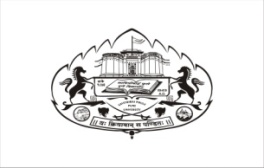 SAVITRIBAI PHULE PUNE UNIVERSITYDEPARTMENT OF EDUCATION AND EXTENSIONTwo Year M.A. (Education) Programme M.A. (Education) II Year (2020 - 2021)LIST OF THE PASSOUT STUDENTSB.Sc.B.Ed. (IV Year Integrated) ProgrammeB.Sc. B.Ed. II Year (2020 - 2021)LIST OF THE PASSOUT STUDENTSM.Ed. ProgrammeM.Ed. II Year (2020 - 2021)LIST OF THE PASSOUT STUDENTSSr. No. Name of the StudentEnrollment No. 1Bhalerao Vishal Navnath220190016452Chothe Somnath Mohan220190010783Hussaini Nafisa 220190037734Jatale Tejaswini Kailas220190005785Mahanavar Charushri Sanjay220190014336Mayar Mohammad Arif 220190046197Mohammadi Mohammad 220190046278Netanrao Pragati Vinayak220190005289Nowruzian Mahbuba 2201900378810Osmanova Govher Mashrabovna2201900462011Qasimi Mina 2201900379012Rathod Akash Dilip2201900089513Rawal Punam Jaykumar2201900182214Shendge Mangal Baban2201900201815Sokhi Hardipsingh Bhupendrasingh2201900164316Thorat Monika Kiran2201900410117Wagh Eknath Bhagwan2201900132418Waje Ashwini Chandrabhan22019001895Sr. No. Name of the StudentEnrollment No. 1Kamble Gajanan Raju220160038172Gopale Pankaj Balasaheb220170009773Mahurkar Apurva Santosh220170011794Jadhav Shweta Ramesh220170010255Ugale Karuna Shankar220170021616Deshmukh Siddhi Prataprao220170010747Tilak Pratiksha Pramod220170048698Gavali Shraddha Kiran220170048709Shingare Pratiksha Dnyaneshwar2201700156510Kakade Tejal Rajaram2201700157911Choudhari Devyani Ganesh2201700159012Sali Noopur Nitin2201700487313Jathar Tejas Somnath2201700204814Banayat Akhil Namdev2201700207415Adole Pooja Dilip2201700487816Bhujbal Ankita Dilip2201700487617Bengle Sakshi Ravi2201700487718Tayade Shraddha Vishwasrao2201700277719Bhor Pradnya Vitthal2201700295820Bonde Akshada Yashawant2201700487921Gadkari Asmita Sanjay2201700488122Mishra Shivam Umakant2201700363623Rahulkar Alisha Ganesh2201700488224Sathe Shubhada Ramesh2201700366325Musale Prapti Khushal2201700378126Chitte Datta Madhav2201700378227Sonawane Shreya Rajaram2201700488628Sabale Rutuja Manoj2201700488529Shingare Ajit Pandurang2201700378630Purnale Sarala Arvind22017003040Sr. No. Name of the StudentEnrollment No. 1Ahmadi Zikruddin220190046352Chuttar Purnima Amit220190043443Fedahi Habibullah220190046344Hussaini Mehrullah220190046365Hussaini Saif Ali220190046336Kandalkar Abhishek Rajkumar220190045147Khunte Kumar Gautam220190043828Kude Vaibhav Rameshrao220190042809Nirgude Geetanjali Nitin2201900417110Noori Friba2201900463711Priti Sudha Das2201900440812Salve Swati Shantaram2201900457513Sonar Deepika Kalidas2201900419114Tapsale Sudarshan Dattatraya2201900453015Wagh Vaishalidevi Ramkrishana2201900457916Waghmare Priya Ashok2201900442817Warangule Rohini Sudhir2201900419218Warhade Amol Manikrao22019004449